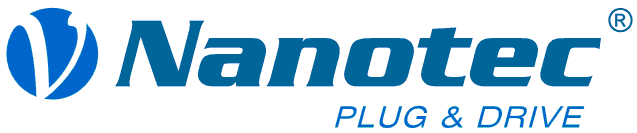 PressemitteilungBLDC-Motor mit hoher LeistungsdichteFeldkirchen, 28.Juli 2015 – Mit dem DB80 stellt Nanotec einen EC-Motor vor, der im Verhältnis zu seiner Baugröße eine sehr hohe Leistungsdichte aufweist. Mit einer Nenndrehzahl von 3000 rpm und einer Nennspannung von 48 V eignet sich dieser 8-polige Motor vor allem für Anwendungen, bei denen ein hoher Wirkungsgrad gefordert ist, beispielsweise in der Servicerobotik oder in fahrerlosen Transportsystemen.Der DB80 hat eine Flanschgröße von 80 x 80 mm und ist mit Hallsensoren oder Encoder erhältlich. 
Er wird standardmäßig mit einer Passfedernut ausgeliefert, die eine einfache und schnelle Verbindung ermöglicht. Vier Baulängen decken einen Leistungsbereich von 280 bis 940 W ab, für hohe Drehmomente können zusätzlich leistungsstarke Planetengetriebe angebaut werden. Kundenspezifische Ausführungen mit anderen Wicklungen oder Wellenformen werden ebenfalls angeboten. In Kürze wird der DB80 auch mit integrierter Elektronik unter der Typenbezeichnung PD6-CB80 zu bestellen sein.Pressekontakt:Sigrid ScondoTel. 	089 900 686-37
E-Mail	sigrid.scondo@nanotec.deÜber NanotecDie Nanotec Electronic GmbH & Co. KG zählt zu den führenden Herstellern von Motoren und Steuerungen 
für hochwertige Antriebslösungen. Seit 1991 entwickelt und vertreibt das Unternehmen ein breit gefächertes Programm von Produkten, die vor allem in der Automatisierungstechnik, der Laborautomatisierung, der Medizin-technik, der Verpackungsindustrie und der Halbleiterfertigung zum Einsatz kommen. Nanotec hat seinen Hauptsitz in Feldkirchen bei München und Tochtergesellschaften in ChangZhou, China, sowie Medford, USA.Nanotec Electronic GmbH & Co. KG
Kapellenstr. 685622 Feldkirchen
www.nanotec.de